Муниципальное казённое общеобразовательное учреждение "Песочнодубровская средняя общеобразовательная школа.На 2021-22 учебный год требуется учитель математики.График работы: полный рабочий деньПедагогический стаж: от 2-ух летОбразование: высшее  профессиональное или среднее профессиональноеТребования:- Знание приоритетного направления и перспективы развития педагогической науки и образовательной системы Российской Федерации- Знать программы и учебники по предмету, отвечающие положениям Федерального государственного образовательного стандарта основного общего и среднего общего образования.- Знание законов и иных нормативных правовых актов, регламентирующих образовательную деятельность.Обязанности учителя:- Осуществлять обучение и воспитание учащихся- Обеспечивать уровень подготовки учащихся- Способствовать  формированию общей культуры личности- Планировать  и осуществлять учебный процесс в соответствии с образовательной программой- Организовывать самостоятельную деятельность обучающихся       7. Адрес: 636164, Россия, Томская область, Кожевниковский район, село Песочнодубровка, улица Советская, 57                                     8. Сайт:http://kog-pdubschool.edu.tomsk.ru/       9. Контакты администрации: Шайманова Ирина Юрьевна – руководитель организации - 8(38-244) 42-41510. Фото:МКОУ «Песочнодубровская СОШ»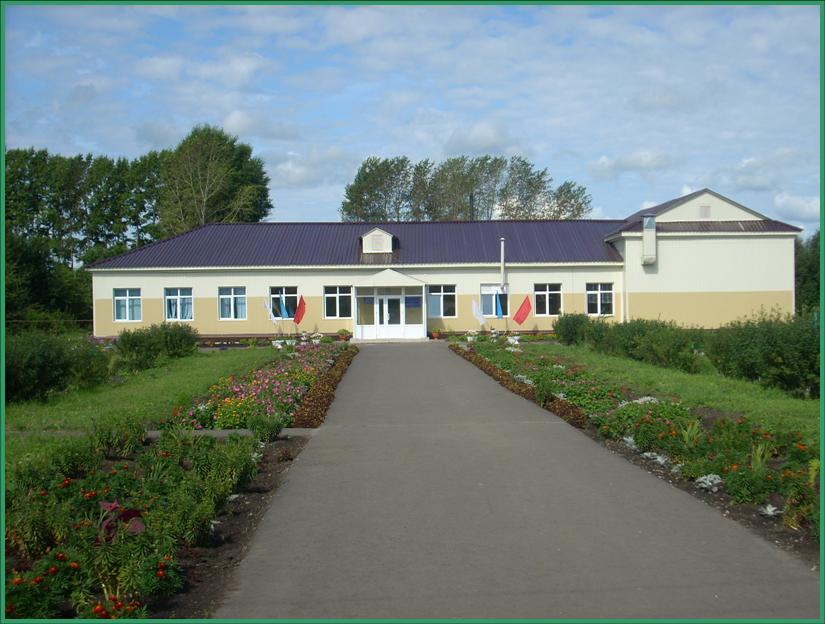 Кабинет математики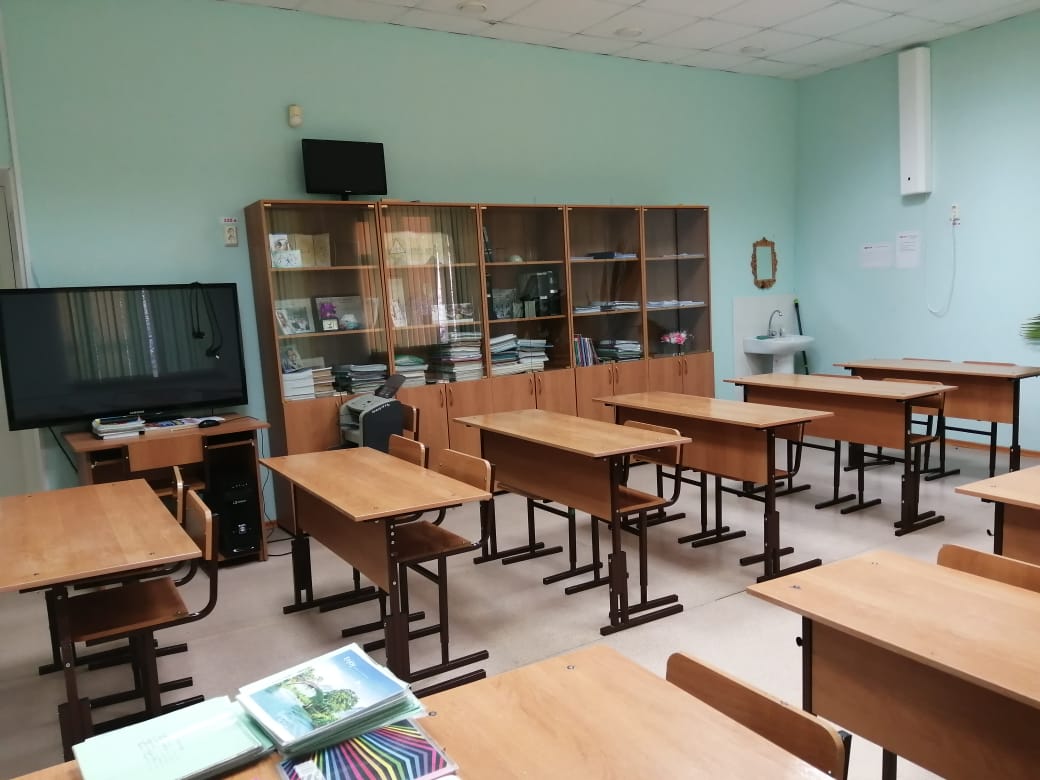 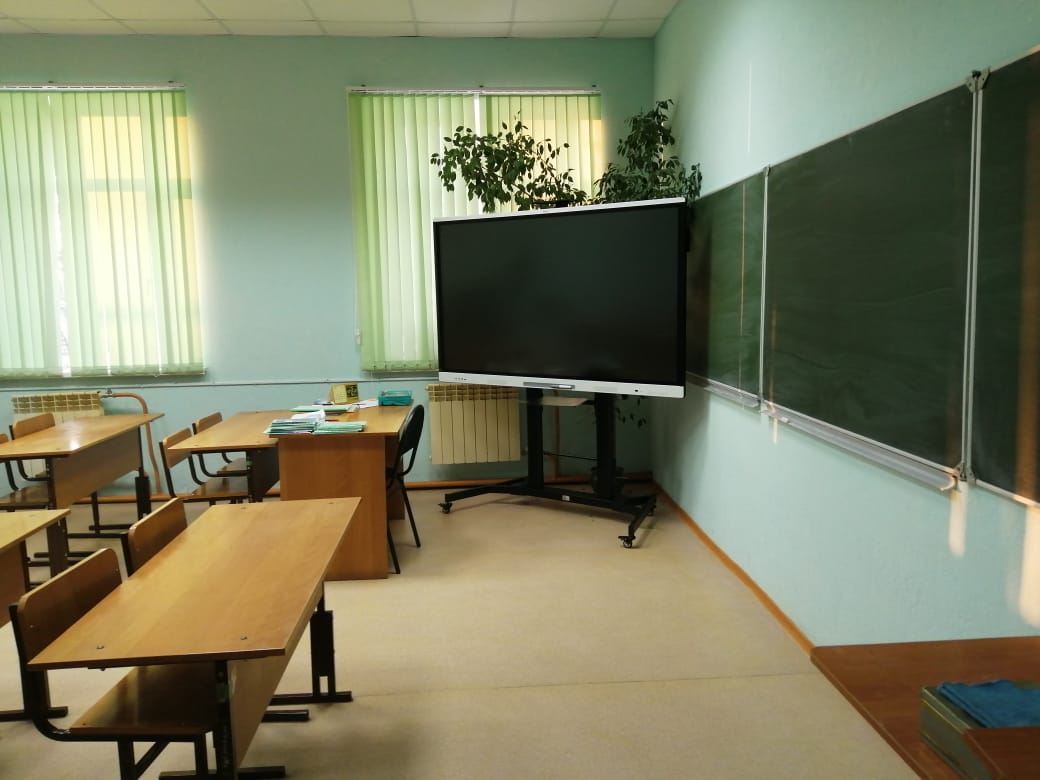 11.Населённый пункт: Кожевниковский район, село Песочнодубровка.